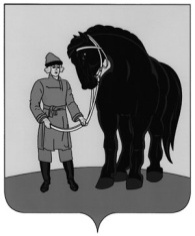 РОССИЙСКАЯ ФЕДЕРАЦИЯСОВЕТ ГАВРИЛОВО-ПОСАДСКОГО МУНИЦИПАЛЬНОГО РАЙОНА  ИВАНОВСКОЙ ОБЛАСТИР Е Ш Е Н И Е                      Принято 31 августа 2021 годаОб  избрании председателя контрольно-счетного органа  Гаврилово-Посадского муниципального района В соответствии  с Федеральным  законом  от 07.02.2011 №6-ФЗ «Об общих принципах организации  и деятельности контрольно-счетных органов субъектов Российской Федерации и  муниципальных образований»,  решением Совета Гаврилово-Посадского муниципального района от 30.09.2011 №84 «О Положении о контрольно-счетном органе Гаврилово-Посадского муниципального района» (в действующей редакции), по результатам рассмотрения   кандидатуры на должность председателя контрольно-счетного органа Гаврилово-Посадского муниципального района, предложенной  Главой Гаврилово-Посадского муниципального района, Совет Гаврилово-Посадского муниципального района  р е ш и л:	1.Избрать Конькову Елену  Николаевну  на должность председателя контрольно-счетного органа Гаврилово-Посадского муниципального района с 01 сентября  2021  года на срок полномочий Совета Гаврилово-Посадского муниципального района шестого созыва.2. Опубликовать настоящее решение в сборнике «Вестник Гаврилово-Посадского муниципального района» и разместить на официальном сайте Гаврилово-Посадского муниципального района в сети Интернет. 3. Настоящее  решение вступает в  силу  со дня подписания. Глава  Гаврилово-Посадского муниципального района                                                             В.Ю. ЛаптевПредседатель Совета Гаврилово-Посадского муниципального района                                       С.С. Суховг. Гаврилов Посад31 августа 2021 года№ 69